	Председатель Совета профилактики – Николаева П. И., глава  сельского поселения.	Секретарь – Яковлева М. Н., ведущий специалист – эксперт  сельского поселения.	Состав Совета – 10 человек.	Присутствовали  члены Совета, работники культурно-досуговых учреждений.П О В Е С Т К А  Д Н Я:1. Рассмотрение представления МО МВД России «Цивильский» (ОП по Красноармейскому району) от 24.07.2018 г. № 2934.2.  Анализ состоянии общественного порядка и общественной безопасности на территории сельского поселения за август месяц 2018 года.3. О проведения 3 этапа комплексной оперативно-профилактической операции «Подросток».4. Об обеспечении общественного порядка и безопасности во время мероприятий, посвященных Дню пожилых.1. СЛУШАЛИ: Глава сельского поселения Николаева П. И. ознакомила представлением МО МВД России «Цивильский» (ОП по Красноармейскому району), на основании которого 01.07.2018 г. около 18 часов гражданин А. в состоянии алкогольного опьянения в ходе ссоры с  сожительницей избил ее, тем самым причинив ей физическую боль и телесное повреждение. С гр. А. проведено профилактическая беседа о недопущении впредь нарушений правопорядка.РЕШИЛИ: 1. Принять к сведению информацию ОП по Красноармейскому району МО МВД России «Цивильский» от 24.07.2018 года. 2. Усилить профилактическую работу совета профилактики с лицами, склонными к совершению преступлений и правонарушений. 2. СЛУШАЛИ: Главу Большешатьминского сельского поселения Николаеву П. И. о состоянии общественного порядка и общественной безопасности на территории сельского поселения за август месяц 2018 года. В течение месяца на территории Большешатьминского сельского поселения случаев нарушения общественного порядка не было.РЕШИЛИ: Принять информацию главы Николаевой П. И  к сведению.3. СЛУШАЛИ: Главу Большешатьминского сельского поселения Николаеву П. И. Во исполнение приказа МВД по Чувашской Республике от 18 июня 2018 года № 699 на территории Красноармейского района прошла комплексная оперативно-профилактическая операция «Подросток» в 3 этапа: 1 этап – с 18 по 28 июня, 2 этап – с 9 по 19 июля, 3 этап – с 17 по 27 августа 2018 года  За период проведения операции «Подросток» проведены проверки неблагополучных семей, находящихся в социально опасном положении. В ходе проверки факты, связанные с вовлечением подростков в совершении преступлений, антиобщественных и экстремистских проявлений, эксплуатации детей с целью получении прибыли, склонения к потреблению наркотических средств, психотропных веществ и пьянству не выявлены.РЕШИЛИ: Принять информацию главы Николаевой П. И  к сведению.4.   СЛУШАЛИ: Главу Большешатьминского сельского поселения Николаеву П. И об обеспечении общественного порядка и безопасности во время мероприятий, посвященных Дню пожилых. На территории сельского поселения во всех населенных пунктах пройдут праздничные мероприятия, посвященные Дню пожилых людей с 01 по 08 октября 2018 года. Необходимо проводить профилактические мероприятия по обеспечению безопасности, антитеррористической защиты объектов с массовым пребыванием людей, своевременного выявления признаков подготовки террористических актов, их предотвращения и локализации возможных последствий, недопущения гибели людей от терроризма и чрезвычайных ситуаций.РЕШИЛИ: Принять к сведению информацию главы сельского поселения Николаевой П. И. Обеспечить безопасность с 01 по 08 октября 2018 года. При нарушениях правопорядка необходимо сообщить в ОП по Красноармейскому району МО МВД России «Цивильский».Председатель 	                                                                                      П. И. НиколаеваСекретарь                                                                                                        М. Н. ЯковлеваЧăваш РеспубликинКрасноармейски районĕнчиМăн Шетмĕ ял поселениĕн администрацийĕПРОФИЛАКТИКА КАНАШĚНПРОТОКОЛĚМăн Шетмĕ сали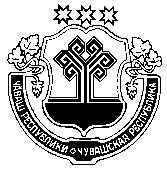 Администрация Большешатьминского сельского поселения Красноармейского района Чувашской РеспубликиПРОТОКОЛ СОВЕТАПРОФИЛАКТИКИс. Большая Шатьма